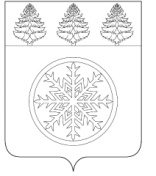 РОССИЙСКАЯ ФЕДЕРАЦИЯИРКУТСКАЯ ОБЛАСТЬАдминистрацияЗиминского городского муниципального образованияП О С Т А Н О В Л Е Н И Еот 25.09.2020                    Зима                           № 758О внесении изменений в муниципальную программу Зиминского городскогомуниципального образования "Охрана труда" на 2020-2024 гг.	В целях бюджетного планирования, руководствуясь статьей 179 Бюджетного кодекса Российской Федерации, статьей 28 Устава Зиминского городского муниципального образования, администрация Зиминского городского муниципального образованияП О С Т А Н О В Л Я Е Т:	1. Внести в муниципальную программу Зиминского городского муниципального образования "Охрана труда" на 2020-2024 гг., утвержденную постановлением администрации Зиминского городского муниципального образования от 21.11.2019 № 1186 "Об утверждении муниципальной программы Зиминского городского муниципального образования "Охрана труда" на 2020-2024 гг.", следующие изменения:1.1. В разделе 1 "Паспорт программы" строку "Объемы и источники финансирования муниципальной программы" изложить в новой редакции:"";1.2. Раздел 7 "Сроки реализации и ресурсное обеспечение муниципальной программы" изложить в новой редакции:"7. Сроки реализации и ресурсное обеспечение муниципальной программы Таблица 1";1.3. Систему программных мероприятий раздела 8 "Перечень мероприятий муниципальной программы" изложить в новой редакции (прилагается).2. Признать утратившим силу постановление администрации Зиминского городского муниципального образования от 21.02.2020 № 128 "О внесении изменений в муниципальную программу Зиминского городского муниципального образования "Охрана труда" на 2020-2024 гг.".	3. Разместить настоящее постановление на официальном сайте администрации Зиминского городского муниципального образования в информационно-телекоммуникационной сети  "Интернет".	4. Контроль исполнения настоящего постановления возложить на первого заместителя мэра городского округа.Мэр Зиминского городского муниципального образования						                  А.Н. КоноваловПервый заместитель мэра городского округа «____» _____________ 2020 г.						       А.В. ГудовУправляющий делами администрации «____» _____________ 2020 г.						      С.В. ПотемкинаНачальник Управления по финансам и налогам«____» _____________ 2020 г.      						       О.Н. СемеракИ.о. начальника  управления правовой, кадровой и организационной работы«____» _____________ 2020 г.						       О.В. ТайшинаНачальник управления экономическойи инвестиционной политики«____» _____________ 2020 г.                                                                         Л.В. СтепановаСолдатенко Н.В.3-21-31Система программных мероприятийТаблица 2Объемы и источники  финансирования муниципальной программы                         тыс.рублейСроки реализацииВсего по программе, тыс. руб.2020 год, тыс. руб.2021 год, тыс. руб.2022 год, тыс. руб.2023 год, тыс. руб.2024 год, тыс. руб.Общий объем финансирования, в т.ч.4560,41072,8788,9895,9944,9857,9федеральный бюджет ------областной бюджет 3387,4767,8654,9654,9654,9654,9местный бюджет 1173,0305,0134,0241,0290,0203,0внебюджетные источники  ------Приложение № 1к постановлению администрации Зиминскогогородского муниципального образованияот ____________  №______Приложениек постановлению администрации Зиминскогогородского муниципального образования от ____________ №______                                           № п/пНаименование программы, подпрограммы, ведомственной целевой программы, мероприятияРезультат Ответственный исполнитель Срок исполненияОбъем финансированияв т.ч. планируемое привлечение из:в т.ч. планируемое привлечение из:в т.ч. планируемое привлечение из:                                           № п/пНаименование программы, подпрограммы, ведомственной целевой программы, мероприятияРезультат Ответственный исполнитель Срок исполненияОбъем финансированияобл.                бюджета*мест. бюджетавнебюд. источников  Муниципальная программа всегоУлучшение условий и охраны труда в организациях муниципального образованияУправление экономической и инвестиционной политики администрации ЗГМО2020-2024 гг.4560,43387,41173,0Муниципальная программа всегоУлучшение условий и охраны труда в организациях муниципального образованияУправление экономической и инвестиционной политики администрации ЗГМО2020 г.1072,8767,8305,0Муниципальная программа всегоУлучшение условий и охраны труда в организациях муниципального образованияУправление экономической и инвестиционной политики администрации ЗГМО2021 г.788,9654,9134,0Муниципальная программа всегоУлучшение условий и охраны труда в организациях муниципального образованияУправление экономической и инвестиционной политики администрации ЗГМО2022 г.895,9944,9857,9654,9654,9654,9241,0290,0203,0Муниципальная программа всегоУлучшение условий и охраны труда в организациях муниципального образованияУправление экономической и инвестиционной политики администрации ЗГМО2023 г.895,9944,9857,9654,9654,9654,9241,0290,0203,0Муниципальная программа всегоУлучшение условий и охраны труда в организациях муниципального образованияУправление экономической и инвестиционной политики администрации ЗГМО2024 г.895,9944,9857,9654,9654,9654,9241,0290,0203,01.Формирование и развитие методической, организационной и мотивационной основ  для функционирования системы управления охраной трудаРазвитие системы управления охраной трудаСектор по труду и охране труда управления экономической и инвестиционной политики администрации ЗГМО, Управление образования администрации ЗГМО2020-2024 гг.2020 г.2021 г.2022 г.2023 г.2024 г.350,070,070,070,070,070,0350,070,070,070,070,070,02.Информационное содействие обеспечению безопасности жизни и здоровья работников, занятых в экономике ЗГМОи пропаганда вопросов охраны трудаИнформационное содействие обеспечению безопасности жизни и здоровья работниковСектор по труду и охране труда управления экономической и инвестиционной политики администрации ЗГМО2020-2024 гг.2020 г.2021 г.  2022 г.  2023 г.  2024 г.Без финансирования3.Совершенствование организации обучения в области охраны трудаПроведение обучения по охране труда в соответствии с действующим законодательствомСектор по труду и охране труда управления экономической и инвестиционной политики администрации ЗГМО2020-2024 гг.2020 г.2021 г.2022 г.2023 г.2024 г.Без финансирования4.Совершенствование социального партнерства в области охраны труда субъектов социально-трудовых отношенийРазвитие социального партнерства в области охраны труда субъектов социально-трудовых отношенийСектор по труду и охране труда управления экономической и инвестиционной политики администрации ЗГМО2020-2024 гг.2020 г.2021 г.2022 г.2023 г.2024 г.Без финансирования5.Проведение специальной оценки условий труда в муниципальных учреждениях ЗГМО, в том числе:Идентификации вредных и (или) опасных факторов производственной среды и трудового процесса и оценка уровня их воздействия на работникаСектор по труду и охране труда управления экономической и инвестиционной политики администрации ЗГМО, Комитет по образованию администрации ЗГМО, Управление по развитию культурной сферы и библиотечного обслуживания ЗГМО, Муниципальные бюджетные и автономные учреждения ЗГМО2020-2024 гг.2020 г.2021 г.2022 г.2023 г.2024 г.823,0235,064,0171,0220,0133,0823,0235,064,0171,0220,0133,05.- в администрации ЗГМО;Идентификации вредных и (или) опасных факторов производственной среды и трудового процесса и оценка уровня их воздействия на работникаСектор по труду и охране труда управления экономической и инвестиционной политики администрации ЗГМО2020-2024 гг.2020 г.2021 г.2022 г.2023 г.2024 г.2021 г.25,025,00000025,025,0000005.- в образовательных организациях;Идентификации вредных и (или) опасных факторов производственной среды и трудового процесса и оценка уровня их воздействия на работникаКомитет по образованию администрации ЗГМО, образовательные организации2020-2024 гг.2020 г.2021 г.2022 г.2023 г.2024 г.543,0118,064,0171,0111,079,0543,0118,064,0171,0111,079,05.- в учреждениях культуры;Идентификации вредных и (или) опасных факторов производственной среды и трудового процесса и оценка уровня их воздействия на работникаУправление по развитию культурной сферы и библиотечного обслуживания, учреждения культуры2020-2024 гг.2020 г.2021 г.2022 г.2023 г.2024 г.137,038,00099,00137,038,00099,005.- в муниципальных учреждениях ЗГМО. Идентификации вредных и (или) опасных факторов производственной среды и трудового процесса и оценка уровня их воздействия на работникаЗГМБУ «Служба ремонта объектов социальной сферы»2020-2024 гг.2020 г.2021 г.2022 г.2023 г.2024 г.9,000009,09,000009,05.- в муниципальных учреждениях ЗГМО. Идентификации вредных и (или) опасных факторов производственной среды и трудового процесса и оценка уровня их воздействия на работникаМБУ «Автопарк администрации г. Зимы»2020-2024 гг.2020 г.2021 г.2022 г.2023 г.2024 г. 5,000005,05,000005,05.- в муниципальных учреждениях ЗГМО. Идентификации вредных и (или) опасных факторов производственной среды и трудового процесса и оценка уровня их воздействия на работникаУправление по финансам и налогам администрации ЗГМО2020-2024 гг.2020 г.2021 г.2022 г.2023 г.2024 г.11,011,0000011,011,000005.- в муниципальных учреждениях ЗГМО. Идентификации вредных и (или) опасных факторов производственной среды и трудового процесса и оценка уровня их воздействия на работникаЗГМБУ «Дирекция единого заказчика-застройщика"2020-2024 гг.2020 г.2021 г.2022 г.2023 г.2024 г.10,000010,0010,000010,005.- в муниципальных учреждениях ЗГМО. Идентификации вредных и (или) опасных факторов производственной среды и трудового процесса и оценка уровня их воздействия на работникаМКУ «Чистый город»2020-20242020 г.2021 г.2022 г.2023 г.2024 г.40,0000040,040,0000040,05.- в муниципальных учреждениях ЗГМО. Идентификации вредных и (или) опасных факторов производственной среды и трудового процесса и оценка уровня их воздействия на работникаМКУ "Служба закупок ЗГМО"2020-2024 гг.2020 г.2021 г.2022 г.2023 г.2024 г.2025 г.2,02,0000002,02,000000МАУ "Спортивная школа" ЗГМО2020-2024 гг.2020 г.2021 г.2022 г.2023 г.2024 г.16,016,0000016,016,00000Комитет имущественных отношений, архитектуры и градостроительств администрации ЗГМО2020-2024 гг.2020 г.2021 г.2022 г.2023 г.2024 г.10,010,0000010,010,00000Комитет ЖКХ, транспорта и связи администрации ЗГМО2020-2024 гг.2020 г.2021 г.2022 г.2023 г.2024 г.15,015,0000015,015,000006Обеспечение функций управления по исполнению отдельных областных полномочий в сфере труда  Реализация отдельных областных государственных полномочий  в сфере трудаУправление экономической и инвестиционной политики администрации ЗГМО 2020-2024 гг.2020 г.2021 г.2022 г.2023 г.2024 г.3387,4767,8654,9654,9654,9654,93387,4767,8654,9654,9654,9654,9